KOPIARK 1: BLIV SKJOLDUNGELige midt på Sjælland ligger Nationalpark Skjoldungernes Land. Det er også din nationalpark. Tag på tur i nationalparken og undersøg den sammen med din klasse. Lær om natur og kulturhistorie, oplev en masse – og Bliv Skjoldunge. Det er ideen med Bliv Skjoldunge-ekspeditionerne. FUGLETURI skal på fugletur – og undersøge fjordens fugle og friluftsliv. På kortet kan du se nationalparken. Kan du finde Roskilde Fjord? Kender du andre steder? Sæt kryds, hvor du har været – og skriv om dem på papiret. 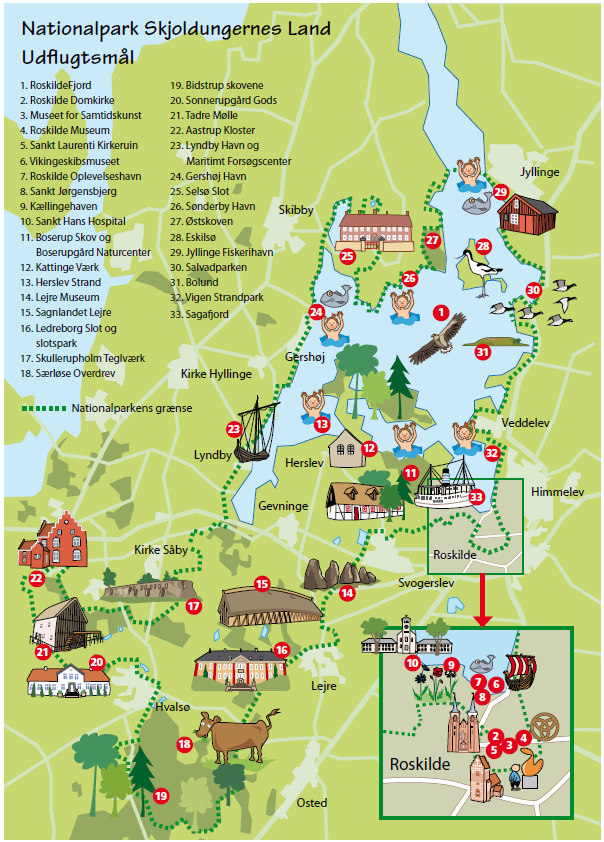 Fakta om Nationalpark Skjoldungernes LandKig på info-grafikken. Hvad kan du læse om nationalparken? Hvad kan du finde om fugle? Hvad kan du finde om fjorden? Snak om det i grupper og med klassen.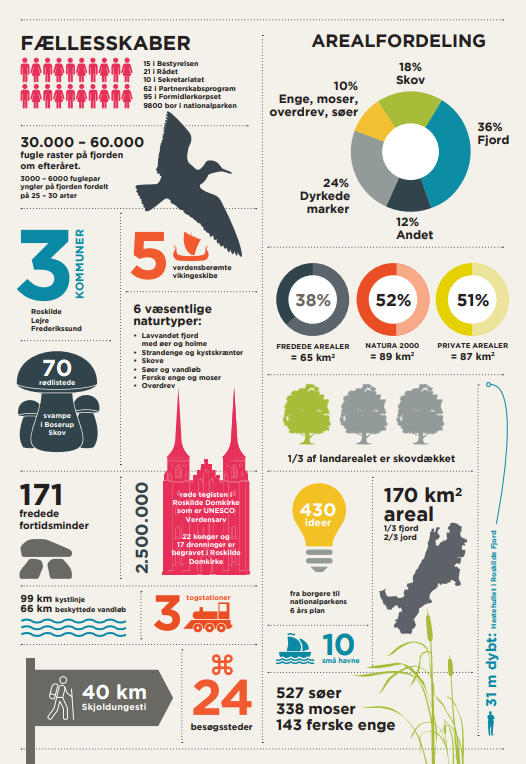 KOPIARK 2: FJORDENS FUGLE ÅRET RUNDTRoskilde Fjord er et ganske særligt sted for fugle fra hele verden. Derfor er fjorden udpeget til internationalt fuglebeskyttelses-område. Samtidig er fjorden et af de steder i Danmark, som bliver brugt mest til friluftsliv fx kajak, gåtur, sejlads osv. Hvordan kan vi bruge fjorden, uden at forstyrre fuglene?FUGLE ÅRET RUNDTPå fjorden er der fugle året rundt. Men det er ikke de samme fugle. Kig på tegningen nedenfor og læs mere om fjordens fugle – og hvordan du kan være med til at passe på dem.FORÅR 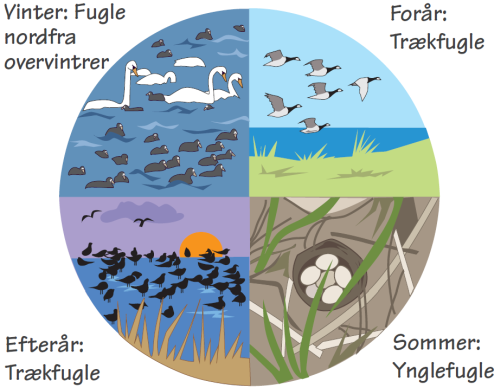 Om foråret trækker masser af fugle fra syd op mod deres yngleområder i nord. På vejen lander en del på Roskilde Fjord for at hvile og spise. Nogle bliver og bygger rede, men de fleste flyver videre nordpå til Norge, Sverige, Finland, Grønland eller Sibirien for at lægge æg og få unger. Nogle fugle trækker virkelig langt. Hav-ternen trækker 35.000 km fra Antarktis til Grønland!  SOMMEROm sommeren yngler 3000 – 6000 par vandfugle på Roskilde Fjord. Fuglene skal have fred til at bygge rede og få unger. Derfor er det forbudt at gå i land på fjordens øer fra den 1. april til 15. juli. Mange vandfugle bygger deres rede på jorden. Æg og unger er et let bytte for rovdyr. Kig dig godt for, når du går langs kysten. Hvis en fugl prøver at skræmme dig væk, så gå lige så stille din vej. Der er nok en rede et sted.EFTERÅROm efteråret kommer der mellem 30.000 og 60.000 fugle til Roskilde Fjord. Nogle hviler og finder føde, før de trækker sydpå til deres vinter-kvarter. Andre bliver på fjorden hele vinteren.VINTEROm vinteren overvintre over 60.000 fugle på Roskilde Fjord. Du kan se dem ligge i store flokke på vandet. Det er koldt og fuglene sparer på energien, ved kun at bevæge sig når de skal finde mad. Hvert gram gælder. Hvis du sejler på fjorden, så hold afstand og vis fuglene, at du vil sejle uden om flokken. Så behøver de ikke at bruge energi på at flyve op. BESKYT FJORDENS FUGLEHvordan kan vi beskytte fjordens fugle?______________________________________________________________________________________________________________________________________________________________________________Læs om trækfugleMåske har du lagt mærke til dem? Flokke af fugle som vandrer over himmelen om foråret og efteråret. Gæs og ænder flyver i kæmpestore rappende kiler. Eller stære, som samles i store flokke og bevæger sig som én stor organisme. HVORFOR TRÆKKER FUGLETrækfuglene bevæger sig mange tusinde kilometer hvert forår og hvert efterår. Om foråret trækker trækfuglene nordpå. De flyver op til deres ynglepladser, hvor de vil bygge rede, lægge æg og få unger. Her er der masser af plads og masser af føde at finde om sommeren.Om efteråret trækker trækfuglene sydpå til deres vinter-kvarterer i de varme lande. Her kan de hvile og finde føde, mens sne og frost dækker jorden oppe mod nord.  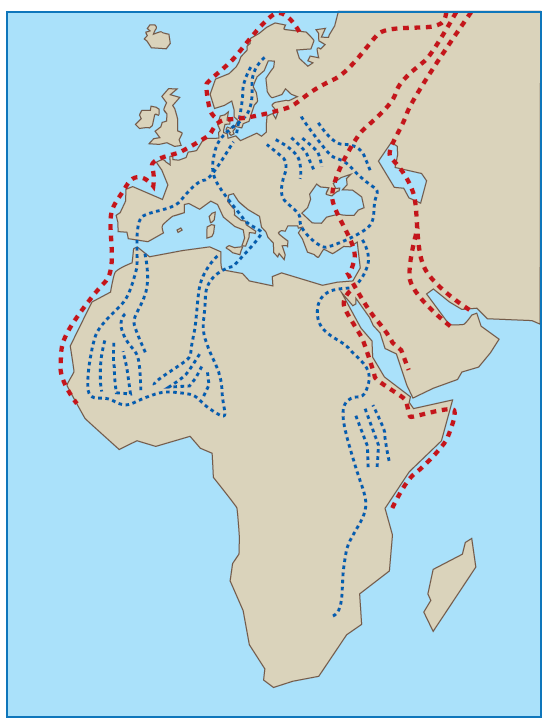 Kort over fugletræk i Europa og Afrika. De store røde prikker viser vandfuglenes ruter. De små blå landfuglenes ruter. Tegning: Eva Wulff.DANMARK EN KORSVEJVores land, Danmark, peger som en lille finger fra Europa op mod nord. Derfor ligger Danmark som en korsvej for både landfugle og vandfugle. Og derfor er det meget let at se trækfugle hos os. 
De fugle som lever på land, vil helst flyve over land så langt som muligt, inden de trækker ud over havet. Derfor følger de kysten til de ikke kan komme længere – og først da flyver de ud over havet. 
De fugle som lever på havet, vil helst trække over vand så langt som muligt. Derfor ender de også ofte med at følge kysterne til de er tvunget til at trække ind over land. Fuglekiggerne anslår, at der hvert efterår flyver ca. en halv milliard fugle forbi det sydlige Skandinavien.KOPIARK 3: KIG PÅ FUGLEI forløbet skal du lære nogle af fjordens fugle at kende. Du skal også lære at bruge fuglekikkert. Her ser du sådan en: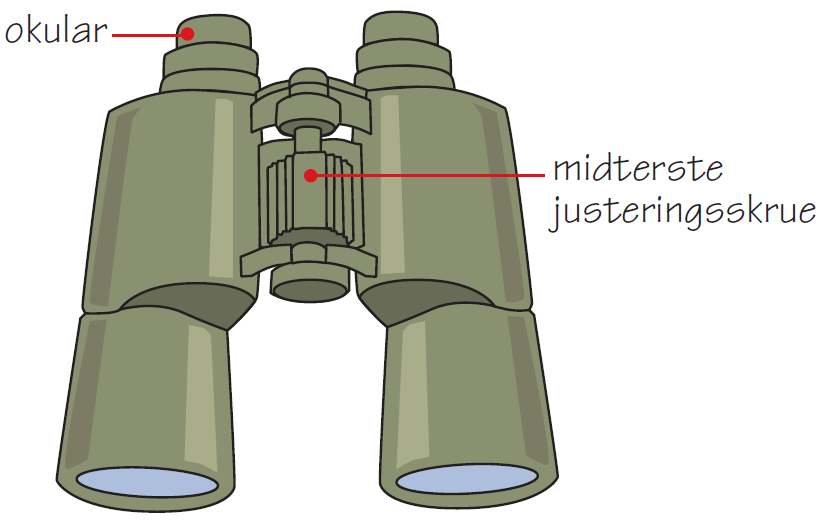 HVILKEN FUGL SER JEG?Fugle hopper omkring. De flyver og svømmer. Det er svært at få dem til at sidde stille. Fugle kan også være langt væk, eller gemme sig bag bølger, siv og træer. Hvis du gerne vil finde ud af, hvilken fugl du har set, så kig omhyggeligt på fuglen, og prøv at huske de særlige kendetegn den har. FUGLES KENDETEGNKig efter: Hvor stor er fuglen? Hvilke farver har den? Hvordan flyver den? Hvordan ser næb og ben ud? Hvordan lyder dens sang eller skrig? Du kan bruge fuglens kendetegn til at finde den i en bog eller app. Du kan øve dig på denne teknik på næste side og på turen. På tegningen kan du se, hvad man kalder hvad på en fugl. 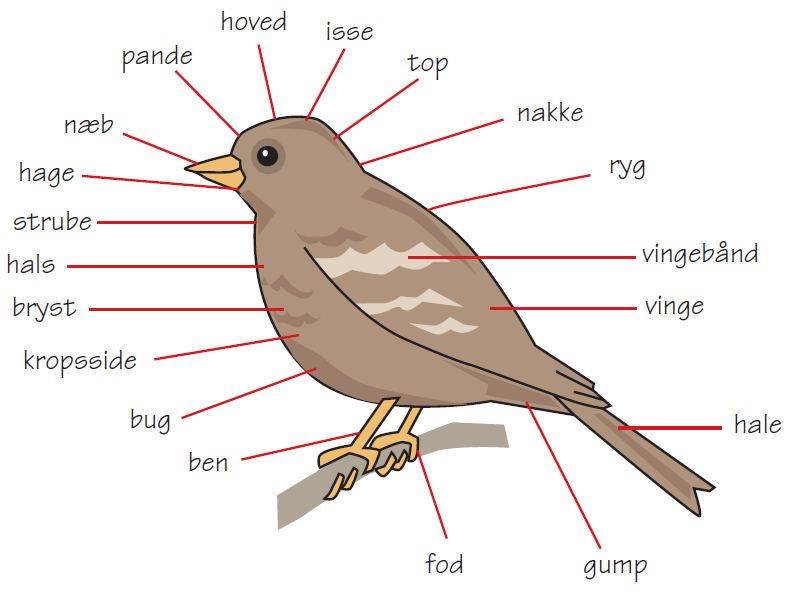 Hvilke kendetegn har de tre fugle?KOPIARK 4: BLIV PROFESSOR I EN FUGLDer er masser af fugle på Roskilde Fjord. I www.roskildefjordportalen.dk kan du læse mere om dem. Vælg en fugl – og undersøg den på nettet og i bøger. Skriv om den her – og bliv professor i en fugl. Hvis alle i klassen er professor i forskellige fugle, kan I dele jeres viden på Bliv Skjoldunge-turen.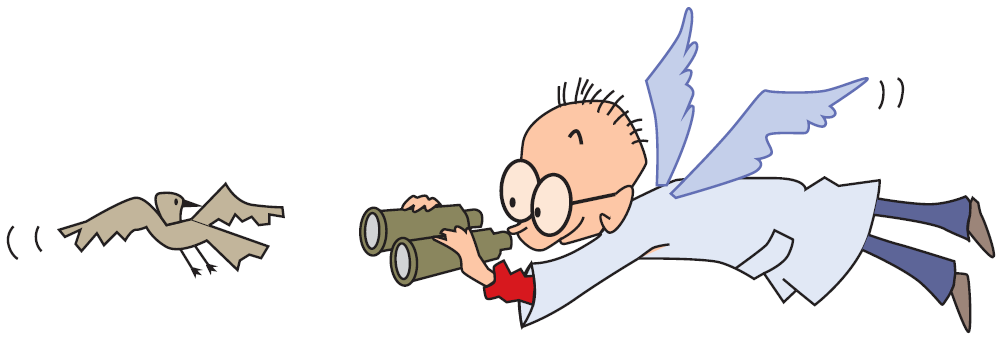 Hvad hedder din fugl? _____________________________________________________________________Hvorfor er fuglen i Roskilde Fjord? Er den der som: Trækfugl? _____ Vintergæst? _____ Ynglefugl? ______Hvor lever fuglen? ______________________________________________________________________Hvad spiser din fugl? _____________________________________________________________________Hvem er fuglens fjender? _________________________________________________________________Hvordan lyder fuglen? ____________________________________________________________________Find en sjov historie om din fugl. _____________________________________________________________________________________________________________________________________________________________________________________________________________________________________________________________________KOPIARK 5: HOLD VARMEN PÅ TURGODT TØJ TIL TURNår du skal på tur, er det vigtigt at have tøj og fodtøj på, som passer til vejret. Der findes ikke noget så træls, som at fryse. På tegningen kan du se, hvad du skal huske til en kold forårsdag ved fjorden. 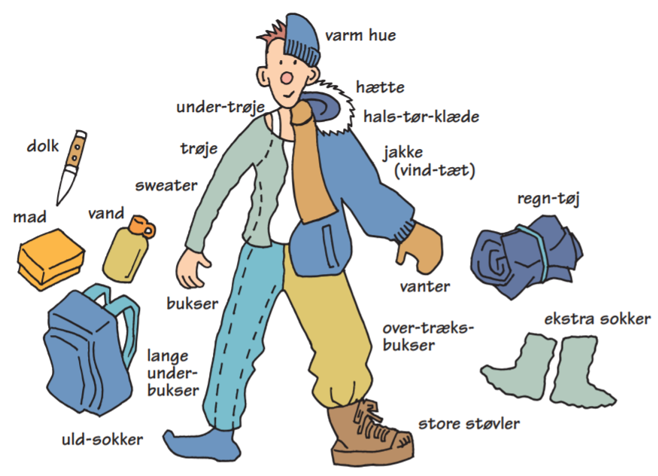 9 GODE RÅDKig ud og mærk vejret, før du går hjemmefraTag flere lag tøj påHold dig tørHusk hue, vanter og halstørklædeUld varmer godt – og det føles ikke vådt.Brug tøj og støvler med plads i. Og gummistøvler, hvis du vil ud i fjorden.Bevæg dig.Spis og drikTænd bål (hvis du har fået lov).KOPIARK 6: UNDERSØG EN FUGLUndersøg en udstoppet fugl. Kig grundigt på fuglen og tegn den her. Hvordan ser næbbet ud? Hvordan ser fødderne ud? Hvordan ser vingerne ud? Hvordan ser halefjer ud. Tegn og farv så præcist I kan: FUGLE-NOTERKig og føl på fjer, næb, ben osv. Find fakta om fuglen. Skriv alt det, I finder ud af her – og fortæl resten af klassen om jeres fugl.Tæl fugle Tag på fugletur – og tæl de fugle I ser. Sæt kryds ved de fugle I har set – og en streg for hver fugl. 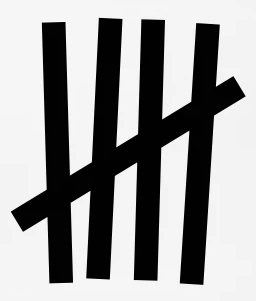 Hvis I ser andre arter af fugle, så tegn dem selv.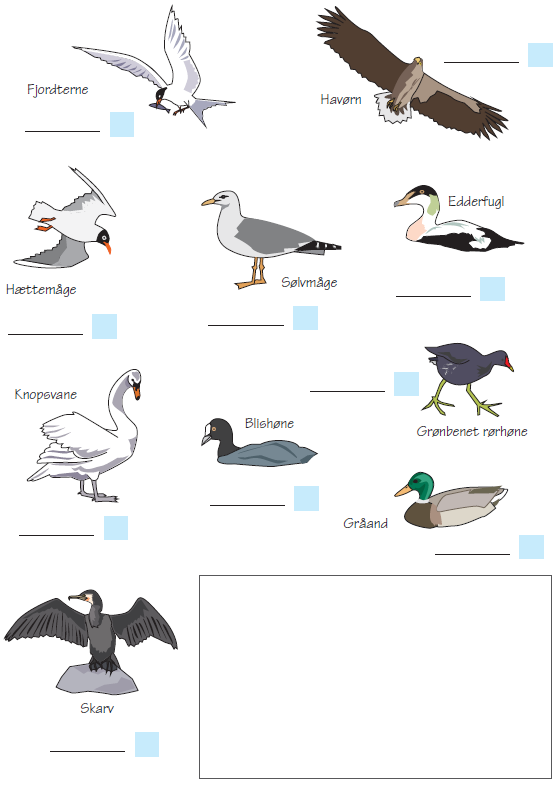 KOPIARK 7: RAP OM FJORDENS FUGLE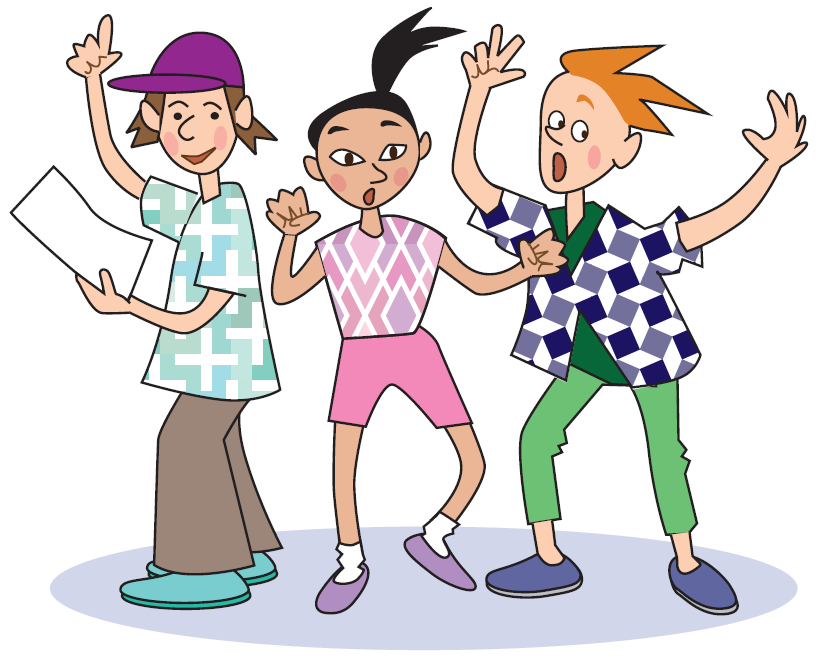 RAPFind en god melodi – og skriv en rap eller en sang om fjordens fugle. I kan vælge den samme melodi i hele klassen – og skrive et vers hver. Så kan I sætte jeres vers sammen til en fælles rap eller sang. Den kunne handle om en fugl. Eller om, hvad vi kan gøre for at fuglene får fred til at leve – samtidig med at vi mennesker kan gå tur og sejle på fjorden. Syng jeres rap for resten af klassen. Og måske nogle på skolen. I kan også filme jeres rap og sende den til os i nationalparken. Så bliver vi glade : )Fortæl flere om fuglene på fjorden LAV FILMLav lille film, hvor I bruger jeres rap eller sang. Fortæl andre børn og unge om fjordens fugle – og hvordan de kan være med til at passe på fjordens fugle, når de dyrker friluftsliv.Lav først et mindmap med ideer: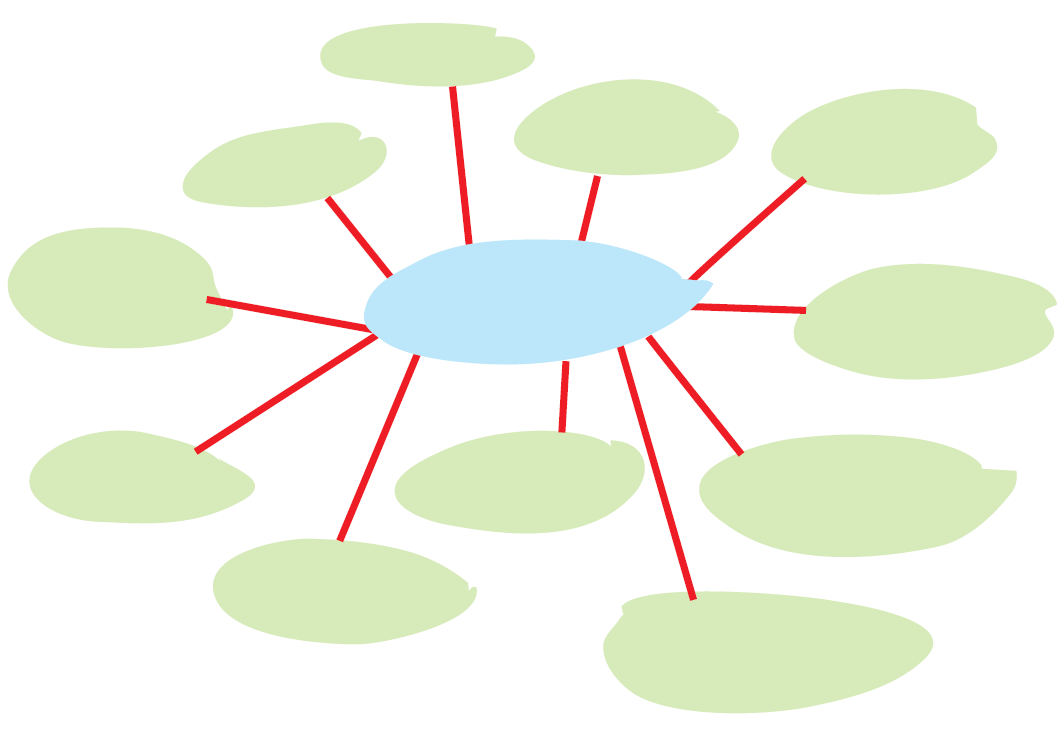 ELLER SKRIV EN LILLE FOLDERI kan også vælge at skrive en lille folder for andre børn og unge om fjordens fugle. Den kan være på dansk – men I kan også skrive den på engelsk eller tysk for turistbørn.KOPIARK 8: LOGBOGSBLAD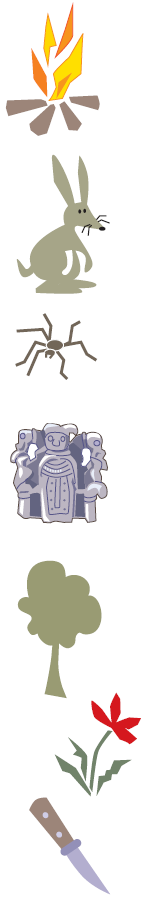 Hvad har du lært?Skriv de tre vigtigste ting, du har lært:___________________________________________________________________________________________________________________________________________________________________________________________________________________________________________________
___________________________________________________________________________________________________________________________________________________________________________________________________________________________________________________
___________________________________________________________________________________________________________________________________________________________________________________________________________________________________________________Skriv to ting, du undrer dig over – og gerne vil undersøge:___________________________________________________________________________________________________________________________________________________________________________________________________________________________________________________
___________________________________________________________________________________________________________________________________________________________________________________________________________________________________________________Tegn eller skriv om en god oplevelse på jeres Bliv Skjoldunge-ekspedition:BLIV SKJOLDUNGE TUR 5: FUGLE, FJORD OG FRILUFTSLIVI Nationalpark Skjoldungernes LandBLIV SKJOLDUNGE TUR 5: FUGLE, FJORD OG FRILUFTSLIVI Nationalpark Skjoldungernes LandHVEM HVAD HVORFAG OG KLASSEKlassetrin: 5. klasse efterårFag: N/T. Tværfag: Matematik, dansk, musik.TID OG STEDFind tid og sted, når I booker. Læs også om turen og find materialer på hjemmesiden. Når alle bookinger er i hus, sender vi jer også en mail med tid, sted, link til kort og vejleder + materialer. KORT BESKRIVELSEKlassen besøger Roskilde Fjord. Eleverne lærer et antal fugle at kende, de lærer at bruge fuglekikkert og tager på fugletæller-tur. I taler om fugle og friluftsliv, og digter efter turen en rap om hvordan vi passer på fjordens fugle. TRANSPORTSkolen står selv for transport til og fra stedet.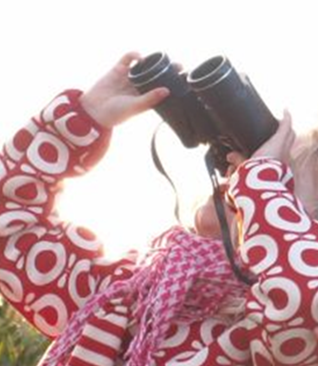 LÆRINGSMÅLEfter forløbet kan eleven i samarbejde med andre:Genkende nogle af fjordens fugleBruge fuglekikkert og genkende fugle i felten.Fortælle om fuglelivet på Roskilde Fjord.Diskutere bæredygtigt friluftsliv på fjorden.Arbejder musisk med naturbeskyttelsePRIMÆRE FAG OG FÆLLES MÅL I SPIL
Natur/teknologi: Primært Videns- og færdighedsområder Naturen lokalt og globalt samt Teknologi og ressourcer. Eleven kan: udføre enkle feltundersøgelser i naturområder, herunder med digitalt måleudstyr.beskrive et naturområde på baggrund af egne undersøgelser. Beskrive interessemodsætninger i menneskers forvaltning af naturen lokalt og globalt. diskutere løsnings- og handlingsmuligheder ved bæredygtig udnyttelse af naturgrundlaget lokalt og globalt.VERDENSMÅLMÅL 3: Sundhed og trivselMÅL 4: KvalitetsundervisningMÅL 12: Ansvarligt forbrug og produktionMÅL 12: Klima indsatsMÅL 14: Livet i havetMÅL 15: Livet på landTUR SOM KURSUSTuren er både tur og sidemandsoplæringskursus for læreren. Via opmærksomhed, dialog og refleksion, kan du hente ideer hjem til din praksis. Naturvejlederen er klar til spørgsmål og til at give god praksis videre på turen. Se lærervejledning.BLIV SKJOLDUNGE TUR 5: FUGLE, FJORD OG FRILUFTSLIVBLIV SKJOLDUNGE TUR 5: FUGLE, FJORD OG FRILUFTSLIVFORBEREDELSEDet er vigtigt at du som lærer forbereder klassen inden turen, så eleverne er klar til at tage på ekspedition, har godt tøj og madpakker med og glæder sig. Brug oversigten her og kopiark nedenfor printet på begge sider. Kopiarks numre står i parentes (). Del elever op i grupper af fire – og brug kopiark, gruppearbejde og klassesamtale til sammen at undersøge og diskutere følgende før turen:
Kopiark 1: Hvad er Bliv Skjoldunge og nationalparkenKopiark 2: Fjordens fugle året rundt + trækfugle. Hvordan passer vi på fjordens fugle? Kopiark 3: Kikkert og fugles kendetegn.Kopiark 4: Bliv professor i en fugl. Og fortæller klassen om den.Kopiark 5: Hvad skal I have på af tøj? Det kan være koldt m blæst og regn ved fjorden!Forbered klassen på tur. TUR 5: FUGLE, FJORD OG FRILUFTSLIV10.00: Velkommen til Roskilde FjordNaturvejleder: Velkomst og intro til fjord og fugle.10.10: Undersøg en fuglGrupper får en udstoppet fugl, som de undersøger frit.10.20: Lær at bruge en kikkertAlle får en fuglekikkert og lærer at bruge den. Grupper finder fakta om deres fugl med kikkert, som de noterer.  10.50: Fortæl om jeres fuglGrupper fortæller de andre, hvad de ved om deres fugl.11.00: Fugletælling Tag på fugletæller-tur med ark. Hver gruppe skal kigge efter fuglegrupper – og tælle alle de fugle, de ser. Grupper regner deres optælling sammen.11.30: Tæl opGrupper skriver deres tællinger på fælles ark. I beregner sammen gennemsnit. Naturvejleder samler op og fortæller om, hvad nationalparken gør for at beskytte fjordens fugle.11.45: Oprydning12.00: Frokost og videre arbejdeLærer overtager klassen. Madpakker, se området, hjemtur.HVAD SKAL I BRUGEKlassen: Tøj og fodtøj efter vejret.Madpakker og vand.Naturvejleder: Kopiark 6 til eleverne, skriveunderlag + blyanter og farver.Udstoppede fugleFuglekikkerter.Fælles ark til opsamling på fugletælling.BEARBEJDNINGDet er vigtigt at du som lærer bearbejder turen med klassen, så oplevelser og undersøgelser kan blive reflekteret og afrundet til læring. Her er ideer:I kan samle op på elevernes fugletælling – og lave statistikHver gruppe skriver et vers til en fælles rap eller sang ud fra den samme melodi.  Grupper opfører rap sammen.Elever kan også skrive en folder for børn og unge på dansk – eller på tysk/engelsk.Elever skriver logbog og ”Hvad har jeg lært” (8)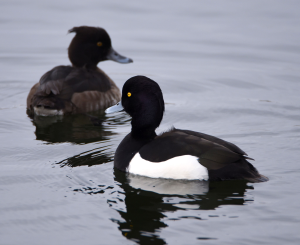 TROLDANDDu kan se troldanden på Roskilde Fjord om vinteren. 35.000 fugle overvintrer ved fjorden. Om dagen hviler de på søer i store flokke. Om natten flyver de ud over fjorden og fanger blåmuslinger på fjordens bund. KENDETEGNSkriv tre kendetegn1: ___________________________________2: ___________________________________3: ___________________________________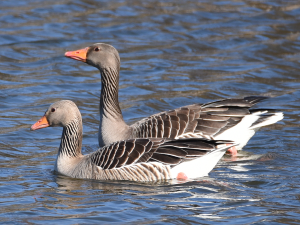 GRÅGÅSDu kan se grågæs som kiler på himmelen. De kommer til fjorden i det tidlige forår og bygger rede. De raster på fjorden om sommeren – og flyver til sydpå til fx Spanien om vinteren.KENDETEGNSkriv tre kendetegn1: ___________________________________2: ___________________________________3: ___________________________________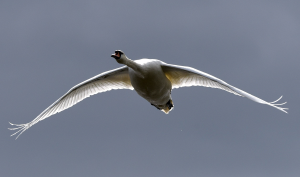 KNOPSVANEDu kan opleve knopsvanen på fjorden året rundt. De yngler i hundredevis på fjordens øer og holme. I juli måned fælder mange svaner deres svingfjer. Så kan du finde masser af svanefjer og dun.KENDETEGNSkriv tre kendetegn1: ___________________________________2: ___________________________________3: ___________________________________Hvordan ser din fugl ud? Tegn eller sæt billede ind.Hvad er din fugls kendetegn?